Геотекстиль «Дорнит из полипропиленового волокна»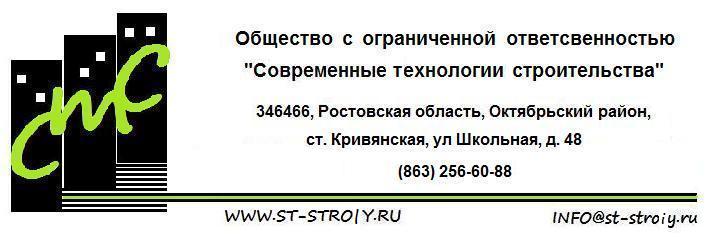 Тел.: (863) 256-60-88, 279-50-44факс: (8635) 26-06-68, 26-06-70www.st-stroiy.ru Наименование продукцииЕд. изм.В рулоне /В упаковкеЦена(руб.)Геотекстиль «Дорнит» пов. плотностью 150 гр/м²м²13018-38Геотекстиль «Дорнит» пов. плотностью 200 гр/м²м²11022-58Геотекстиль «Дорнит» пов. плотностью 250 гр/м²м²9027-30Геотекстиль «Дорнит» пов. плотностью 300 гр/м²м²7031-50Геотекстиль «Дорнит» пов. плотностью 350 гр/м²м²6536-75Геотекстиль «Дорнит» пов. плотностью 400 гр/м²м²5542-00Геотекстиль «Дорнит» пов. плотностью 450 гр/м²м²5047-25Геотекстиль «Дорнит» пов. плотностью 500 гр/м²м²4552-50Геотекстиль «Дорнит» пов. плотностью 550 гр/м²м²4557-75Геотекстиль «Дорнит» пов. плотностью 600 гр/м²м²4563-00